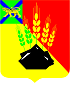 АДМИНИСТРАЦИЯ МИХАЙЛОВСКОГО МУНИЦИПАЛЬНОГО РАЙОНА ПОСТАНОВЛЕНИЕ 
12.09.2023                                              с. Михайловка                                                № 1123-паО проведении районного конкурса детского творчества «Осенние фантазии» среди обучающихся (воспитанников) общеобразовательных и дошкольных учрежденийМихайловского муниципального районаВ соответствии с Федеральным законом от 06.10.2003 № 131-ФЗ «Об общих принципах организации местного самоуправления в РФ», в целях реализации муниципальных программ: «Молодёжная политика Михайловского муниципального района на 2023-2025 годы», утвержденной постановлением администрации Михайловского муниципального района от 25.10.2022 № 1283-па, «Развитие культуры Михайловского муниципального района на 2022-2024 годы» и подпрограммы «Юные таланты Михайловского муниципального района на 2022-2024 годы», утвержденных постановлением администрации Михайловского муниципального района от 21.12.2021 № 1312-па, в целях создания условий для эстетического и нравственного воспитания подрастающего поколения средствами изобразительного искусства и декоративно-прикладного творчества, администрация Михайловского муниципального районаПОСТАНОВЛЯЕТ:Провести с 12 сентября по 10 октября 2023 года районный конкурс детского творчества «Осенние фантазии» среди обучающихся (воспитанников) общеобразовательных и дошкольных учреждений Михайловского муниципального района. Утвердить положение о районном конкурсе детского творчества «Осенние фантазии» среди обучающихся (воспитанников) общеобразователь-ных и дошкольных учреждений Михайловского муниципального района (приложение № 1).3. Утвердить состав конкурсной комиссии районного конкурса детского творчества «Осенние фантазии» среди обучающихся (воспитанников) общеобразовательных и дошкольных учреждений Михайловского муниципального района (приложение № 2).4. Управлению по вопросам образования (Чепала А.Ф.) подготовить и провести районный конкурс детского творчества «Осенние фантазии» среди обучающихся (воспитанников) общеобразовательных и дошкольных учреждений Михайловского муниципального района.5. Директору МБО ДО «ЦДТ» с. Михайловка Мирошниковой И.И. в срок до 02 октября 2023 года подготовить выставку творческих работ районного конкурса детского творчества «Осенние фантазии» среди обучающихся (воспитанников) общеобразовательных и дошкольных учреждений Михайловского муниципального района в РДК с. Михайловка.6. Руководителям общеобразовательных и дошкольных учреждений обеспечить участие обучающихся (воспитанников) в районном конкурсе детского творчества «Осенние фантазии» среди обучающихся (воспитанников) общеобразовательных и дошкольных учреждений Михайловского муниципального района.7. Муниципальному казённому учреждению «Управление по организационно-техническому обеспечению деятельности администрации Михайловского муниципального района» (Корж С.Г.) разместить настоящее постановление на официальном сайте администрации Михайловского муниципального района в информационно-коммуникационной сети Интернет.8. Контроль над исполнением настоящего постановления возложить на начальника управления по вопросам образования администрации Михайловского муниципального района Чепала А.Ф.Глава Михайловского муниципального района – Глава администрации района                                                            В.В. АрхиповПриложение № 1УТВЕРЖДЕНОпостановлением администрацииМихайловского муниципального районаот 12.09.2023 № 1123-паПОЛОЖЕНИЕо проведении районного конкурса детского творчества «Осенние фантазии» среди обучающихся (воспитанников) общеобразовательных и дошкольных учрежденийМихайловского муниципального района1. Общие положения1.1. Настоящее Положение определяет порядок организации и проведения районного конкурса детского творчества «Осенние фантазии» среди обучающихся (воспитанников) общеобразовательных и дошкольных учреждений Михайловского муниципального района (далее по тексту – Конкурс).1.2. Организация и проведение Конкурса осуществляется управлением по вопросам образования администрации Михайловского муниципального района совместно с муниципальной бюджетной организацией дополнительного образования «Центр детского творчества» с. Михайловка и ММБУК ММР «МКИО».2. Цели и задачи Конкурса:2.1. Цели Конкурса:а) создание условий для эстетического и нравственного воспитания подрастающего поколения средствами изобразительного искусства, декоративно-прикладного творчества и фотоискусства;б) развитие и популяризация детского творчества.2.2. Задачи конкурса:а) развитие всех видов декоративно-прикладного творчества, изобразительного творчества, фотоискусства среди детей и подростков;б) выявление и поддержка творческих способностей детей и подростков Михайловского муниципального района;3. Участники Конкурса3.1. В Конкурсе принимают участие обучающиеся (воспитанники) общеобразовательных и дошкольных учреждения Михайловского муниципаль-ного района.3.2. Возрастные категории участников конкурса:а) от 3 до 6 лет; б) от 7 до 9 лет; в) от 10 до 13 лет;г) от 14 до 17 лет. 3.3. Допускается только индивидуальное участие!4. Порядок проведения конкурса.4.1. Конкурс проводится с 12 сентября по 10 октября 2023 года.4.2. Конкурс проводится в 3 этапа:а) 1 этап – прием заявок и работ на Конкурс до 25 сентября 2023 года;б) 2 этап – организация выставки в РДК с. Михайловка с 2 по 5 октября 2023 года;в) 3 этап – с 5 по 10 октября 2023 года подведение итогов Конкурса.5. Условия конкурса и критерии оценки.5.1. Участники конкурса должны в установленный срок подготовить творческую работу и предоставить на рассмотрение конкурсной комиссии. 5.2. Заявки на Конкурс (в формате WORD) направляются на электронный адрес koynova_1@mail.ru с пометкой «Осенние фантазии») до 25 сентября 2023 года.  Контактный телефон: 8(42346)24208. 5.3. На Конкурс принимаются не более 12 работ от учреждения. 5.4. Работы на Конкурс принимаются в 3 номинациях:а) номинация «Я рисую осень!». На конкурс принимаются любые детские рисунки, открытки, плакаты и аппликации, посвящённые времени года «Осень»;б) номинация «Дары осени». Работы принимаются: из любого природного материала (шишки, овощи, фрукты, листья и т.д.); осенние икебаны; дары осени (плоды необычных форм и размеров, выросшие на грядке или в природных условиях);в) номинация «Палитра осени». В конкурсе принимают участие только АВТОРСКИЕ фотографии на тему: «Я и осень», «Осенний лес», «Осенний город», «В осеннем мире животных», «Осенний цветочный вальс», «Листья цвета осени» и др. Работы, представленные на Конкурс должны быть выполнены в Михайловском муниципальном районе, хорошего качества изображения (четкость, ясность изображения). Работы представить в отпечатанном виде любого формата. Не допускается обработка фотографий с помощью компьютерных программ (графических редакторов). К конкурсу не допускаются фотоколлажи.5.5. Рисунок должен соответствовать тематике Конкурса.5.6. На Конкурс принимаются изображения рисунков, выполненных в цветном исполнении на бумаге формата А4, А3 в любой технике, с использованием средств для рисования – цветные карандаши, краски, восковые мелки и т.д.5.7. На Конкурс не принимаются работы, выполненные в виде коллажей, а также работы, которые полностью или частично выполнены с применением программ для графического моделирования и дизайна.5.8. К работе прикрепляется этикетка с лицевой стороны в правом нижнем углу в печатном варианте размером 3х8 см. с указанием: название работы, Ф.И.О. ребенка, название образовательной организации, возраст.5.9. Рисунки должны быть выполнены без помощи родителей или педагогов.5.10. Работы принимаются в МБО ДО «ЦДТ» с. Михайловка                                     до 25 сентября 2023 года по адресу: Михайловский район с. Михайловка, ул. Красноармейская, д. 17.5.11. Критерии оценки Конкурса:а) качество исполнения – 10 баллов;б) композиционное решение – 10 баллов;в) актуальность – 10 баллов;г) выраженность идеи – 10 баллов;д) оригинальное сюжетное решение – 10 баллов;е) творческий подход – 10 баллов;ж) соответствие содержания работы тематике конкурса – 10 баллов.6. Подведение итогов и награждение6.1. Члены конкурсной комиссии Конкурса определяют одного победителя (первое место) и двух призёров (второе и третье места) в каждой номинации по возрастной категории по наибольшей сумме набранных баллов.6.2. Участники конкурса награждаются грамотами управления по вопросам образования администрации Михайловского муниципального района.6.3.  Конкурсная комиссия оценивает творческие работы с 5 по 10                   октября 2023 года.Приложение к положению о проведении районного конкурса детского творчества «Осенние фантазии» среди обучающихся (воспитанников) общеобразовательных и дошкольных учреждений Михайловского муниципального районаЗаявкана участие в районном конкурсе детского творчества «Осенние фантазии» среди обучающихся (воспитанников) общеобразовательных и дошкольных учрежденийМихайловского муниципального района1. Полное название учреждения ________________________________.2. Список работ:Руководитель учреждения   __________________ __________________
                                                                      подпись                                                   ФИОПриложение № 2УТВЕРЖДЕНпостановлением администрацииМихайловского муниципального районаот 12.09.2023 № 1123-паСоставконкурсной комиссии районного конкурса детского творчества «Осенние фантазии» среди обучающихся (воспитанников) общеобразовательных и дошкольных учрежденийМихайловского муниципального района№п/пФИучастникаВозрастНоминацияНазваниеработыТехникаисполненияФИОруководителя 123456Сизарева Ольга Николаевна Зам. начальника управленияпо вопросам образования администрации Михайловского муниципального районаМирошникова Ирина ИвановнаДиректор                                                    МБО ДО «ЦДТ» с. МихайловкаГавриленко ВалентинаАлександровнаЗаместитель директора по учебно-воспитательной работе МБО ДО «ЦДТ» с. Михайловка Чехунова Любовь ЕвгеньевнаПедагог дополнительного образования МБО ДО «ЦДТ» с. МихайловкаБрагина Ирина АлександровнаПедагог дополнительного образования МБО ДО «ЦДТ» с. МихайловкаКойнова Юлия ВалериевнаГлавный специалист МКУ «МСО ОУ» Михайловского муниципального района 